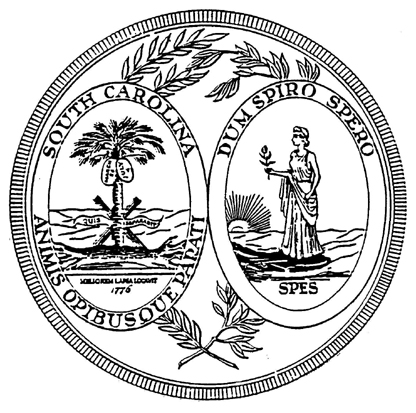 South CarolinaSentencing Reform Commission Mission StatementPursuant to Act 407 of the 2007-2008 Legislative Session, the primary duty of the South Carolina Sentencing Reform Commission is to prepare a comprehensive report that reviews and recommends:	(1) appropriate changes to current sentencing guidelines for all offenses for which a term of imprisonment of more than one year is allowed;	(2) maintaining, amending, or abolishing the current parole system; and	(3) guidelines for legislation for offenders for whom traditional imprisonment is not considered appropriate.